RESUMEOBJECTIVESeeking a position with a reputed establishment where I could utilize my experience, in pursuit of a mutual goal – the continuing success of an organization.WORK EXPERIENCEDocument Controller cum secretary at (HSSG) from Dec 2014 till Date.Responsibilities:-Responsible for receiving, circulating and recording all incoming and outgoing faxes, emails and hand deliveries.Ensuring sequential numbering system in each and every outgoing correspondence.Ensuring quality formats being used adequately for correspondences, submittals, transmittals to clients, consultants, subcontractors and within divisions and departments.Ensuring all correspondences regarding financial matters is forwarded to the PM.Ensuring all correspondences regarding contractual matters is forwarded to the CM.Ensure all correspondences reach proper department.Bring up quality forms, checklists as and when needed in coordination with QA/QC Engineer for technical aspects.Maintain documentation for projects under taken by Contracting Division making in use the project numbering system for easy traceability and proper filing (soft and hard copy).Coordinate with QA/QC Engineer for maintaining quality documentation so called, Document Register, Material Register & Drawing RegisterCustomer Service Representative in Call Center (Inbound) at CAB from May 2013 till July2014Responsibilities:-Answer calls professionally to provide information about products and services, take/ cancel orders, or obtain details of complaints.Experience to ensure that a company delivers the highest standards of service to customers. Invoice processing of all location of branches across India.Keep records of customer interactions and transactions, recording details of inquiries, complaints, and comments, as well as actions taken. Process orders, forms and applications.Follow up to ensure that appropriate actions were taken on customers' requests.Refer unresolved customer grievances or special requests to designated departments for further investigation.Knowledge of products.Provide quality customer service on every call. Promote good listening skills.Manage length of calls.Motivate teams to continue delivering a quality service, particularly when representatives are working in stressful conditions dealing with customer complaints. SKILLSCan plan & execute work independently.Proficient in MS-Office and internet applications.Hard working, dedicated towards the task assigned and ability to work in groups.  Able to handle pressure and perform efficiently in demanding situation. Communication & interpersonal skills, strong analytical and problem solving skills.The Ability to Listen Closely to CustomersClear Verbal CommunicationAbility to EmpathizeData Entry and Basic Computer SkillsUnderstanding of Human PsychologyBasic Performance SkillsACADEMIC CREDENTIALSBachelor in Business Management Studies, Graduated from  L.S RAHEJA COLLEGE OF COMMERCE & ARTS, University of Mumbai in 2013, BMS (FINANCE)10TH FROM CBSE BOARD (DELHI) BAL BHAVAN SCHOOL 12TH FROM CBSE BOARD (DELHI) BAL BHAVAN SCHOOL CAREER OBJECTIVE To reach up to a position where I can have a valuable contribution towards the growth of organization and continuously upgrade my knowledge.Have 1 year of experience in Al Habtoor (HSSG)Have 1 year of experience in Customer service (BPO).Education Bachelor in Business Management Studies (FINANCE).Proven expertise in providing administrative and office support services.Abilities in performing wide range of administrative works and personnel relation. Excellent competencies in interacting with clients, sellers, and authorities. Displayed skills in performing under pressure and setting work priorities with keen attention. Effectively deal with multicultural clientele and ensure customer satisfaction. Dedicated and self-motivated team player having excellent communication, analytical, problem solving, and time management skills.PERSONAL DETAILSNationality		 :   Indian.Date of Birth		 :   26th June 1992Visa Status		 :  Employment Visa Languages Known	:   English, Hindi and UrduFirst Name of Application CV No: 1654764Whatsapp Mobile: +971504753686 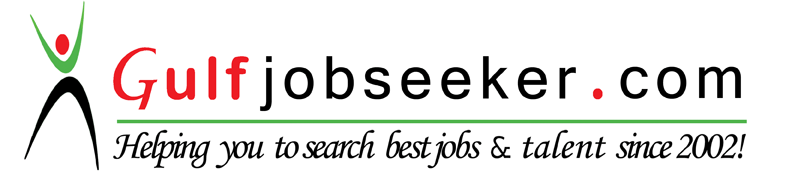 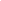 